Τι περιλαμβάνει το νομοσχέδιο για το νέο Λύκειο και το Τεχνολογικό Λύκειο - Προγράμματα Σπουδών - Μαθήματα, Κατευθύνσεις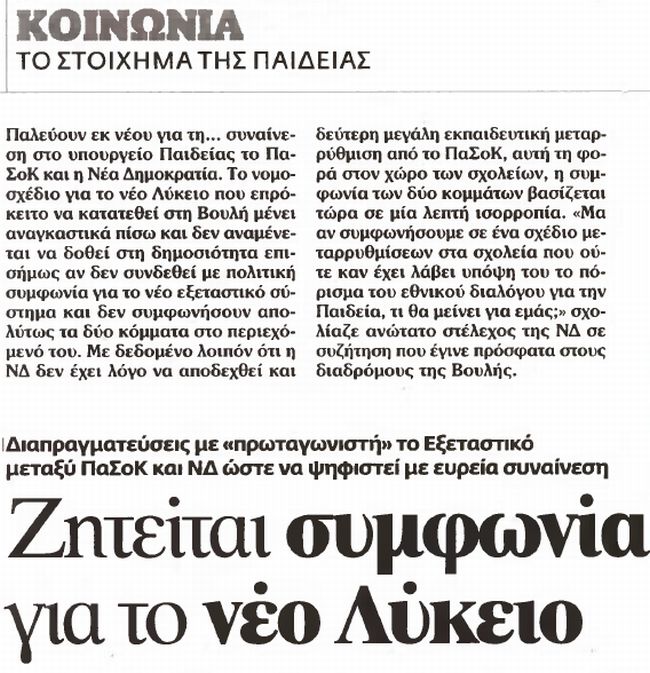 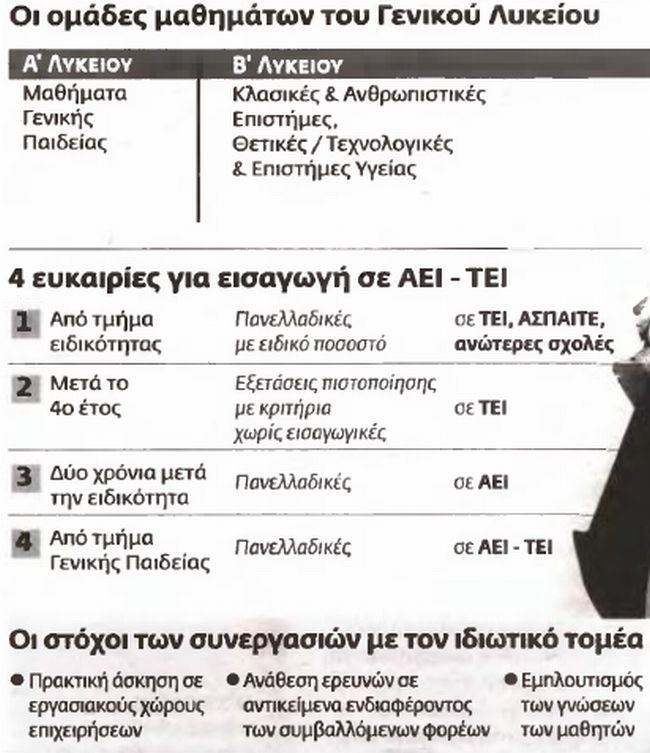 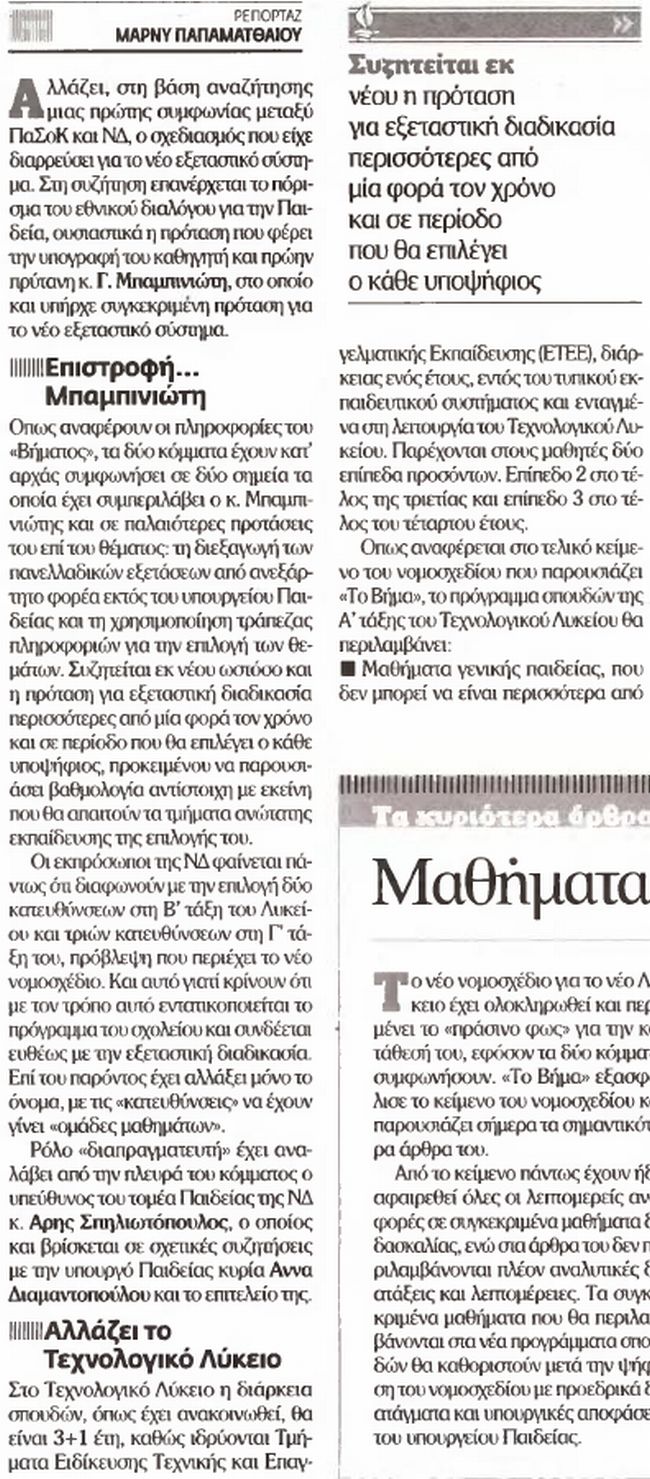 ====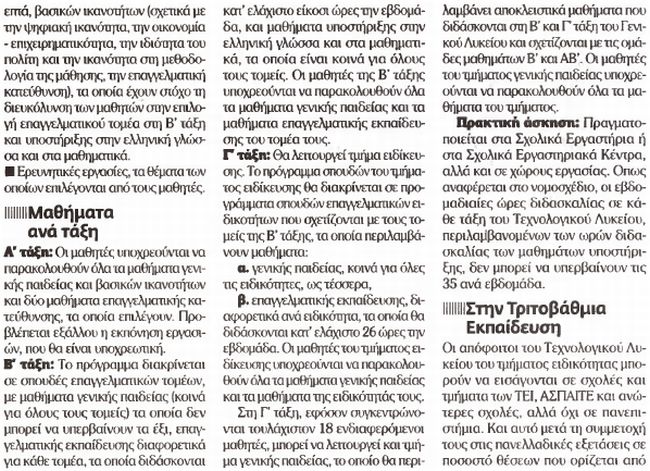 =====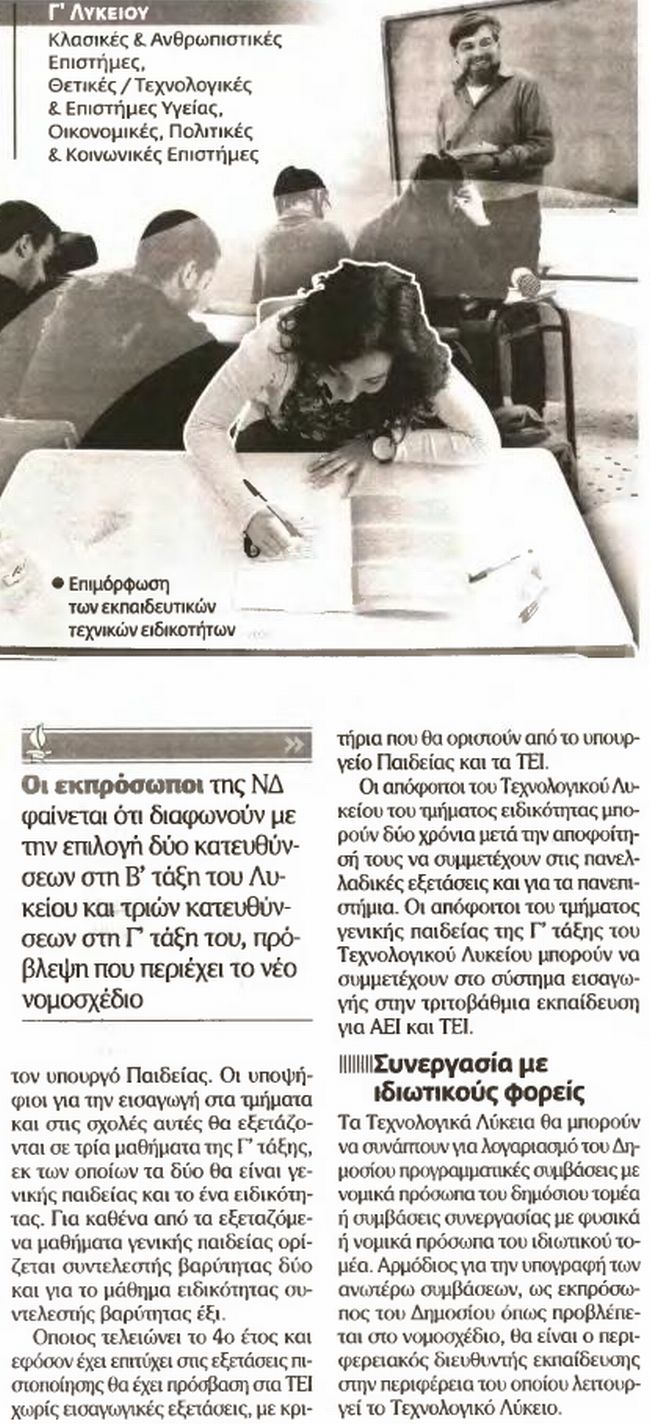 ====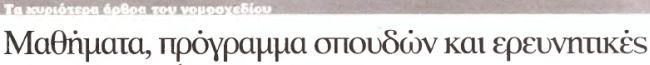 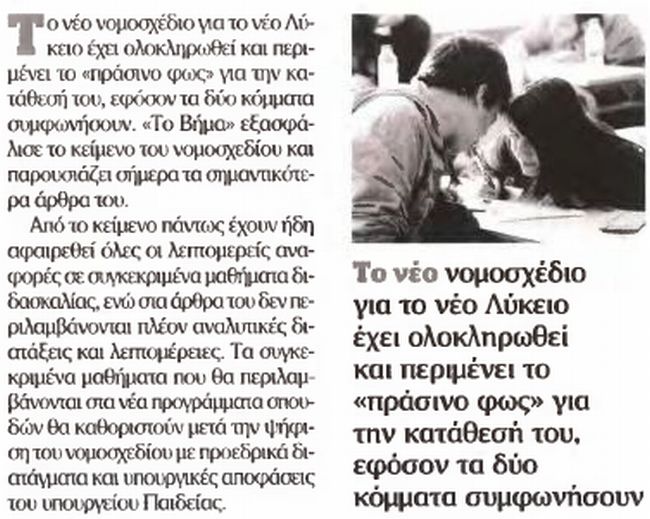 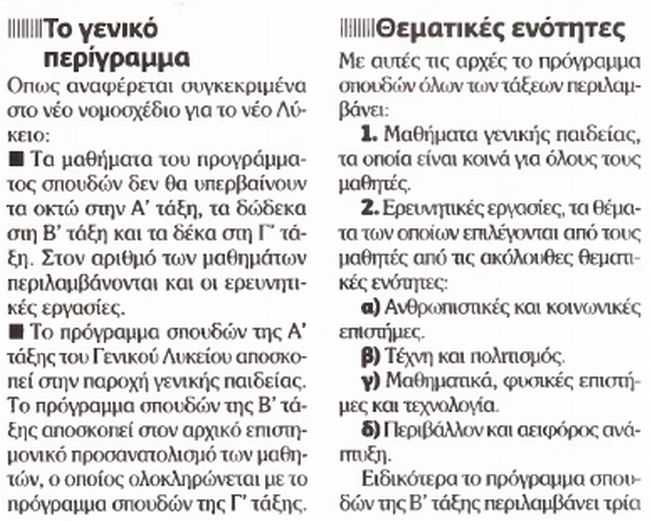 ====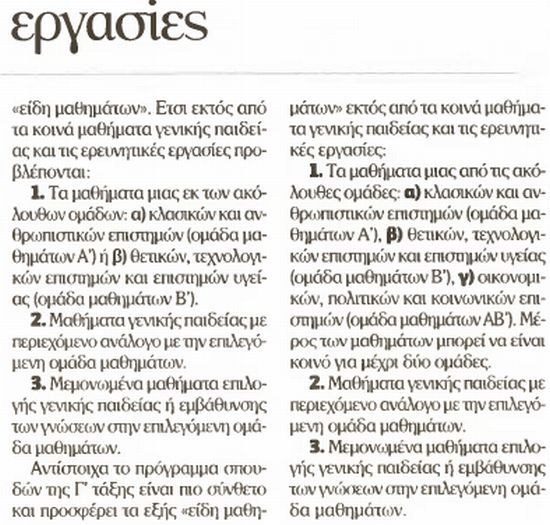 ΤΟ ΒΗΜΑ 15/1/2012